ΕΝΤΥΠΑ ΟΙΚΟΝΟΜΙΚΗΣ ΠΡΟΣΦΟΡΑΣΕΝΤΥΠΟ ΟΙΚΟΝΟΜΙΚΗΣ  ΠΡΟΣΦΟΡΑΣ  ΟΜΑΔΑ Α «Προμήθεια απορριμματοφόρων οχημάτων για την συλλογή και μεταφορά βιοαποβλήτων»Της επιχείρησης …………………………………, έδρα …………...., οδός ………………….,  αριθμός ……,  ΑΦΜ………………, Δ.Ο.Υ. …………………..,τηλέφωνο ………………….                                                                                                                            Ο ΠΡΟΣΦΕΡΩΝ ΕΝΤΥΠΟ ΟΙΚΟΝΟΜΙΚΗΣ  ΠΡΟΣΦΟΡΑΣ  ΟΜΑΔΑ Β «Προμήθεια Κάδων & Βιοδιασπώμενων  σακουλών για την συλλογή και μεταφορά βιοαποβλήτων »Της επιχείρησης …………………………………, έδρα …………...., οδός ………………….,  αριθμός ……,  ΑΦΜ………………, Δ.Ο.Υ. …………………..,τηλέφωνο ………………….Ο ΠΡΟΣΦΕΡΩΝ 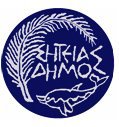 ελληνικη δημοκρατιαΔΗΜΟΣ   ΣΗΤΕΙΑΣΔ/νση Περιβάλλοντος & ΠρασίνουΑρ. Μελέτης : 11/28-02-2022ΤΙΤΛΟΣ ΠΡΑΞΗΣ:ΑΝΑΠΤΥΞΗ ΔΙΚΤΥΟΥ ΧΩΡΙΣΤΗΣ ΣΥΛΛΟΓΗΣ ΒΙΟΑΠΟΒΛΗΤΩΝ ΣΤΟ ΔΗΜΟ ΣΗΤΕΙΑΣΚωδικός Πράξης (ΟΠΣ): 5076429  Κωδικός Πράξης Σ.Α: 2022ΕΠ00210006ελληνικη δημοκρατιαΔΗΜΟΣ   ΣΗΤΕΙΑΣΔ/νση Περιβάλλοντος & ΠρασίνουΑρ. Μελέτης : 11/28-02-2022 ΥΠΟΕΡΓΟ 1 :«Προμήθεια μέσων για την χωριστή συλλογή και μεταφορά βιοαποβλήτων»Συνολικού Προϋπολογισμού  :  368.350,00 ευρώ (χωρίς το ΦΠΑ 24%)ΟΜΑΔΑ Α: ΠΡΟΜΗΘΕΙΑ ΑΠΟΡΡΙΜΜΑΤΟΦΟΡΩΝ ΟΧΗΜΑΤΩΝ ΓΙΑ ΤΗΝ ΣΥΛΛΟΓΗ ΚΑΙ ΜΕΤΑΦΟΡΑ ΒΙΟΑΠΟΒΛΗΤΩΝΟΜΑΔΑ Α: ΠΡΟΜΗΘΕΙΑ ΑΠΟΡΡΙΜΜΑΤΟΦΟΡΩΝ ΟΧΗΜΑΤΩΝ ΓΙΑ ΤΗΝ ΣΥΛΛΟΓΗ ΚΑΙ ΜΕΤΑΦΟΡΑ ΒΙΟΑΠΟΒΛΗΤΩΝΟΜΑΔΑ Α: ΠΡΟΜΗΘΕΙΑ ΑΠΟΡΡΙΜΜΑΤΟΦΟΡΩΝ ΟΧΗΜΑΤΩΝ ΓΙΑ ΤΗΝ ΣΥΛΛΟΓΗ ΚΑΙ ΜΕΤΑΦΟΡΑ ΒΙΟΑΠΟΒΛΗΤΩΝΟΜΑΔΑ Α: ΠΡΟΜΗΘΕΙΑ ΑΠΟΡΡΙΜΜΑΤΟΦΟΡΩΝ ΟΧΗΜΑΤΩΝ ΓΙΑ ΤΗΝ ΣΥΛΛΟΓΗ ΚΑΙ ΜΕΤΑΦΟΡΑ ΒΙΟΑΠΟΒΛΗΤΩΝΟΜΑΔΑ Α: ΠΡΟΜΗΘΕΙΑ ΑΠΟΡΡΙΜΜΑΤΟΦΟΡΩΝ ΟΧΗΜΑΤΩΝ ΓΙΑ ΤΗΝ ΣΥΛΛΟΓΗ ΚΑΙ ΜΕΤΑΦΟΡΑ ΒΙΟΑΠΟΒΛΗΤΩΝΟΜΑΔΑ Α: ΠΡΟΜΗΘΕΙΑ ΑΠΟΡΡΙΜΜΑΤΟΦΟΡΩΝ ΟΧΗΜΑΤΩΝ ΓΙΑ ΤΗΝ ΣΥΛΛΟΓΗ ΚΑΙ ΜΕΤΑΦΟΡΑ ΒΙΟΑΠΟΒΛΗΤΩΝΟΜΑΔΑ Α: ΠΡΟΜΗΘΕΙΑ ΑΠΟΡΡΙΜΜΑΤΟΦΟΡΩΝ ΟΧΗΜΑΤΩΝ ΓΙΑ ΤΗΝ ΣΥΛΛΟΓΗ ΚΑΙ ΜΕΤΑΦΟΡΑ ΒΙΟΑΠΟΒΛΗΤΩΝΑ/ΑΕΙΔΟΣΠΟΣΟΤΗΤΑ(τεμάχιο)ΤΙΜΗ ΝΟΝΑΔΑΣ(ευρώ/τεμάχιο)ΣΥΝΟΛΙΚΗ ΤΙΜΗ(ευρώ)ΦΠΑ 24%(ευρώ)ΣΥΝΟΛΟ(ευρώ)1Μικρό δορυφορικό απορριμματοφόρο χωρητικότητας 6κ.μ 12Απορριμματοφόρο όχημα χωρητικότητας 14κ.μ με σύστημα πλύσης κάδων 1ΣΥΝΟΛΑΣΥΝΟΛΑΣΥΝΟΛΑΣΥΝΟΛΑελληνικη δημοκρατιαΔΗΜΟΣ   ΣΗΤΕΙΑΣΔ/νση Περιβάλλοντος & ΠρασίνουΑρ. Μελέτης : 11/28-02-2022ΤΙΤΛΟΣ ΠΡΑΞΗΣ:ΑΝΑΠΤΥΞΗ ΔΙΚΤΥΟΥ ΧΩΡΙΣΤΗΣ ΣΥΛΛΟΓΗΣ ΒΙΟΑΠΟΒΛΗΤΩΝ ΣΤΟ ΔΗΜΟ ΣΗΤΕΙΑΣΚωδικός Πράξης (ΟΠΣ): 5076429  Κωδικός Πράξης Σ.Α: 2022ΕΠ00210006ελληνικη δημοκρατιαΔΗΜΟΣ   ΣΗΤΕΙΑΣΔ/νση Περιβάλλοντος & ΠρασίνουΑρ. Μελέτης : 11/28-02-2022 ΥΠΟΕΡΓΟ 1 :«Προμήθεια μέσων για την χωριστή συλλογή και μεταφορά βιοαποβλήτων»Συνολικού Προϋπολογισμού  :  368.350,00 ευρώ (χωρίς το ΦΠΑ 24%)ΟΜΑΔΑ Β: ΠΡΟΜΗΘΕΙΑ ΚΑΔΩΝ & ΒΙΟΔΙΑΣΠΩΜΕΝΩΝ  ΣΑΚΟΥΛΩΝ ΓΙΑ ΤΗΝ ΣΥΛΛΟΓΗ ΚΑΙ ΜΕΤΑΦΟΡΑ ΒΙΟΑΠΟΒΛΗΤΩΝ  ΟΜΑΔΑ Β: ΠΡΟΜΗΘΕΙΑ ΚΑΔΩΝ & ΒΙΟΔΙΑΣΠΩΜΕΝΩΝ  ΣΑΚΟΥΛΩΝ ΓΙΑ ΤΗΝ ΣΥΛΛΟΓΗ ΚΑΙ ΜΕΤΑΦΟΡΑ ΒΙΟΑΠΟΒΛΗΤΩΝ  ΟΜΑΔΑ Β: ΠΡΟΜΗΘΕΙΑ ΚΑΔΩΝ & ΒΙΟΔΙΑΣΠΩΜΕΝΩΝ  ΣΑΚΟΥΛΩΝ ΓΙΑ ΤΗΝ ΣΥΛΛΟΓΗ ΚΑΙ ΜΕΤΑΦΟΡΑ ΒΙΟΑΠΟΒΛΗΤΩΝ  ΟΜΑΔΑ Β: ΠΡΟΜΗΘΕΙΑ ΚΑΔΩΝ & ΒΙΟΔΙΑΣΠΩΜΕΝΩΝ  ΣΑΚΟΥΛΩΝ ΓΙΑ ΤΗΝ ΣΥΛΛΟΓΗ ΚΑΙ ΜΕΤΑΦΟΡΑ ΒΙΟΑΠΟΒΛΗΤΩΝ  ΟΜΑΔΑ Β: ΠΡΟΜΗΘΕΙΑ ΚΑΔΩΝ & ΒΙΟΔΙΑΣΠΩΜΕΝΩΝ  ΣΑΚΟΥΛΩΝ ΓΙΑ ΤΗΝ ΣΥΛΛΟΓΗ ΚΑΙ ΜΕΤΑΦΟΡΑ ΒΙΟΑΠΟΒΛΗΤΩΝ  ΟΜΑΔΑ Β: ΠΡΟΜΗΘΕΙΑ ΚΑΔΩΝ & ΒΙΟΔΙΑΣΠΩΜΕΝΩΝ  ΣΑΚΟΥΛΩΝ ΓΙΑ ΤΗΝ ΣΥΛΛΟΓΗ ΚΑΙ ΜΕΤΑΦΟΡΑ ΒΙΟΑΠΟΒΛΗΤΩΝ  ΟΜΑΔΑ Β: ΠΡΟΜΗΘΕΙΑ ΚΑΔΩΝ & ΒΙΟΔΙΑΣΠΩΜΕΝΩΝ  ΣΑΚΟΥΛΩΝ ΓΙΑ ΤΗΝ ΣΥΛΛΟΓΗ ΚΑΙ ΜΕΤΑΦΟΡΑ ΒΙΟΑΠΟΒΛΗΤΩΝ  Α/ΑΕΙΔΟΣΠΟΣΟΤΗΤΑ(τεμάχιο)ΤΙΜΗ ΝΟΝΑΔΑΣ(ευρώ/τεμάχιο)ΣΥΝΟΛΙΚΗ ΤΙΜΗ(ευρώ)ΦΠΑ 24%(ευρώ)ΣΥΝΟΛΟ(ευρώ)1Τροχήλατοι πλαστικοί  κάδοι βιοαποβλήτων  χωρητικότητας 2702Τροχήλατοι πλαστικοί κάδοι βιοαποβλήτων  χωρητικότητας 120 λίτρων703Βιοδιασπώμενες  σακούλες για συλλογή βιοαποβλήτων όγκου 10 λίτρων270.0004Βιοδιασπώμενες  σακούλες για συλλογή βιοαποβλήτων όγκου 140 λίτρων6.300ΣΥΝΟΛΑΣΥΝΟΛΑΣΥΝΟΛΑΣΥΝΟΛΑ